PERFECT SOUNDS D.J. SERVICES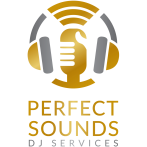 905-550-5637 CellORDER YOUR DJ SERVICE TODAY!Since 1980, Ontario companies like yours have been making us their #1 choice for  premium D.J. service year after year, we thank you for trusting in us to perform at your corporate event. You can now benefit from the most amazing service, and packages that we have put together. What makes us different is giving you a company that is licensed to play legal music, two million dollar liability insurance, professional audio and lighting equipment and add-on’s to the event at all one price. If you’re having a theme we can custom fit it, we can provide company logo lighting and use colour theme up-lighting to give it the feel and love it needs. Dates are limited, so restrictions may apply. See www.facebook.com/perfectsounds for videos and pictures including reviews.  www.perfectsoundsdj.ca  After 1,274+ successful Fundraisers, Christmas parties, and Corporate events, Perfect Sounds can say with confidence that we are the #1 choice. Our packages are a direct result of the best service exclusive to our customers. State of the art technology with our audio equipment and lighting systems. At Perfect Sounds, we strive to stay on the leading edge of innovation to deliver the results you expect from a professional D.J. service. We’ve made a promise to you and we’re following through.Please review our enhanced programs (below) and do not hesitate to contact us with any questions you may have regarding the packages. It is easy call Joe Lococo your Event Coordinator to set a meeting. *Prices may change without notice PACKAGE #1 									PACKAGE #2 8 Hrs of service (5 pm to 1 am).							• 4 Hrs of service (9 pm to 1 am).2 Disco Light effect for dancing.							• 2 Disco Light effect for dancing.D.J. | M.C. for the evening.							• D.J. | M.C. for the evening.Music library from 1935 to Top 40.						• Music library from 1935 to Top 40.Sound system for up to 200 people.						• Sound system for up to 100 people. Glow sticks.									• Request cards on all tables. $1,700.00*Request cards on all tables.  $1,900.00*						√ No taxes on all our packages.We also carry Photobooths $900 for 4hrs. or self-contained for $200. Company logo gobo-lighting effect $300. Up-lighting starting $40/ea.